Matematika 2.CDopíš číslo, ktoré je hneď pred alebo hneď za číslom.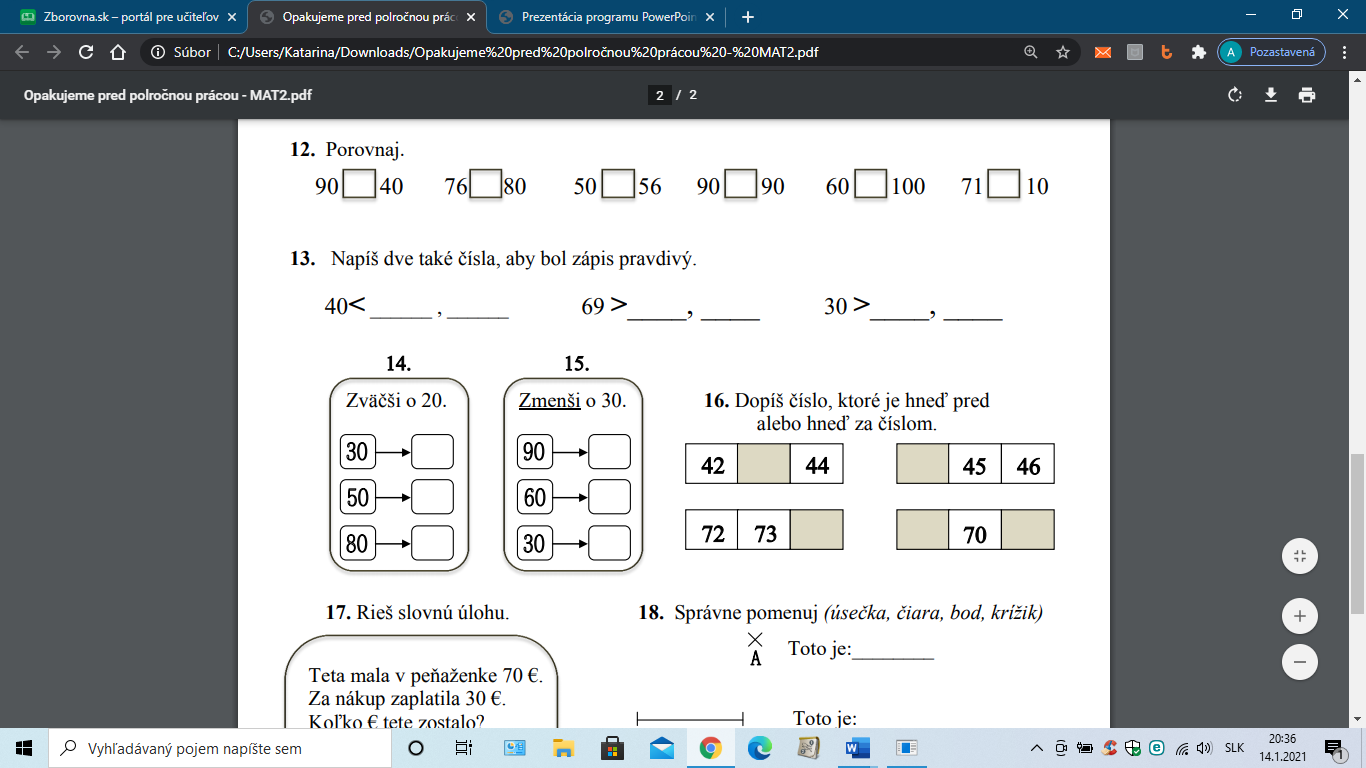 Doplň chýbajúce čísla v číselnom rade.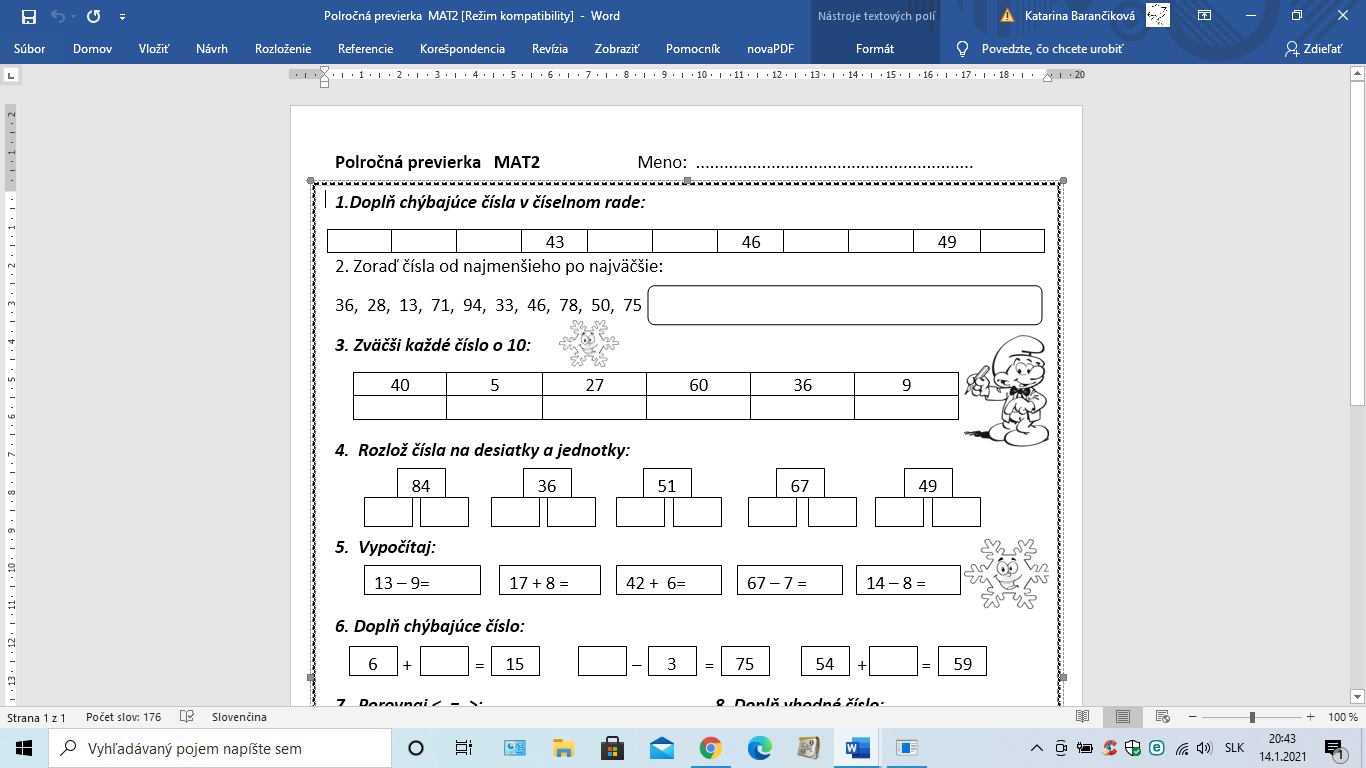 Zoraď čísla od najmenšieho po najväčšie.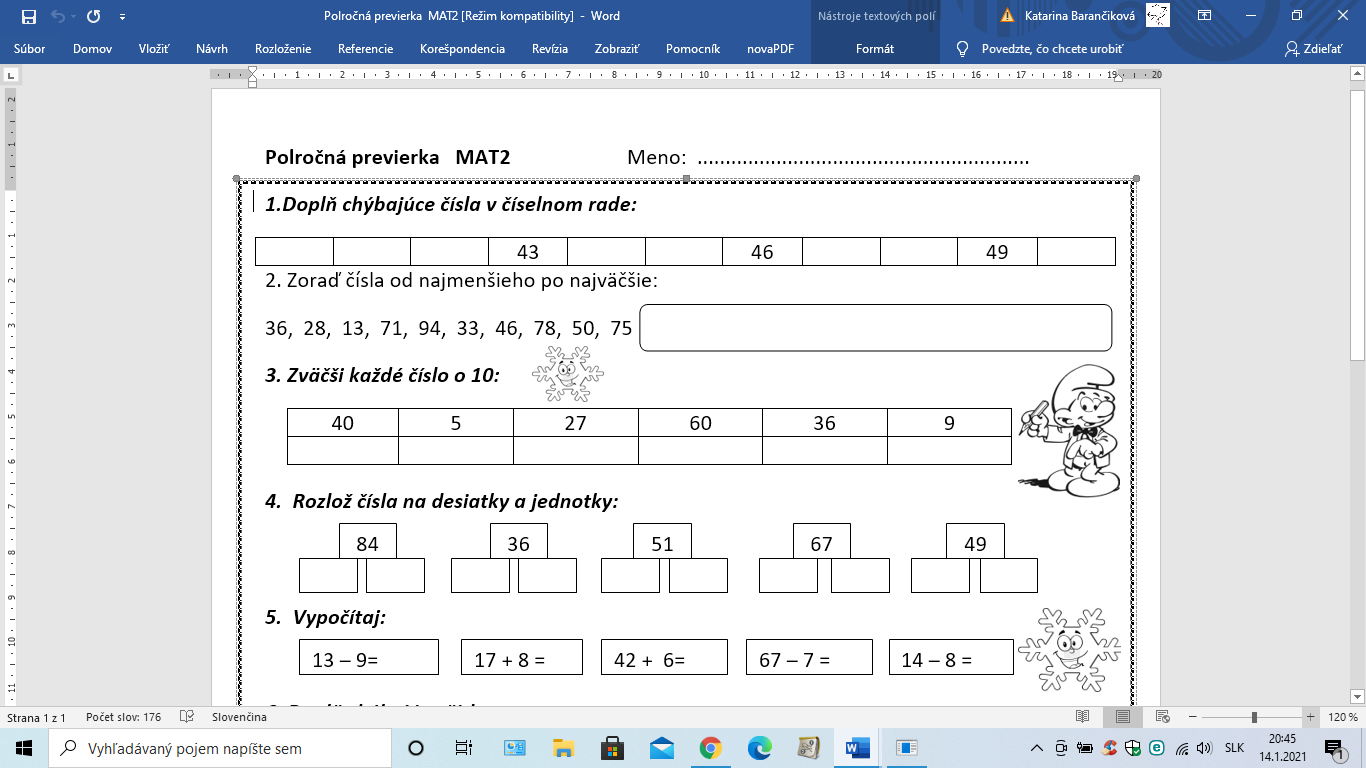 Zväčši každé číslo o 10.Vypočítaj.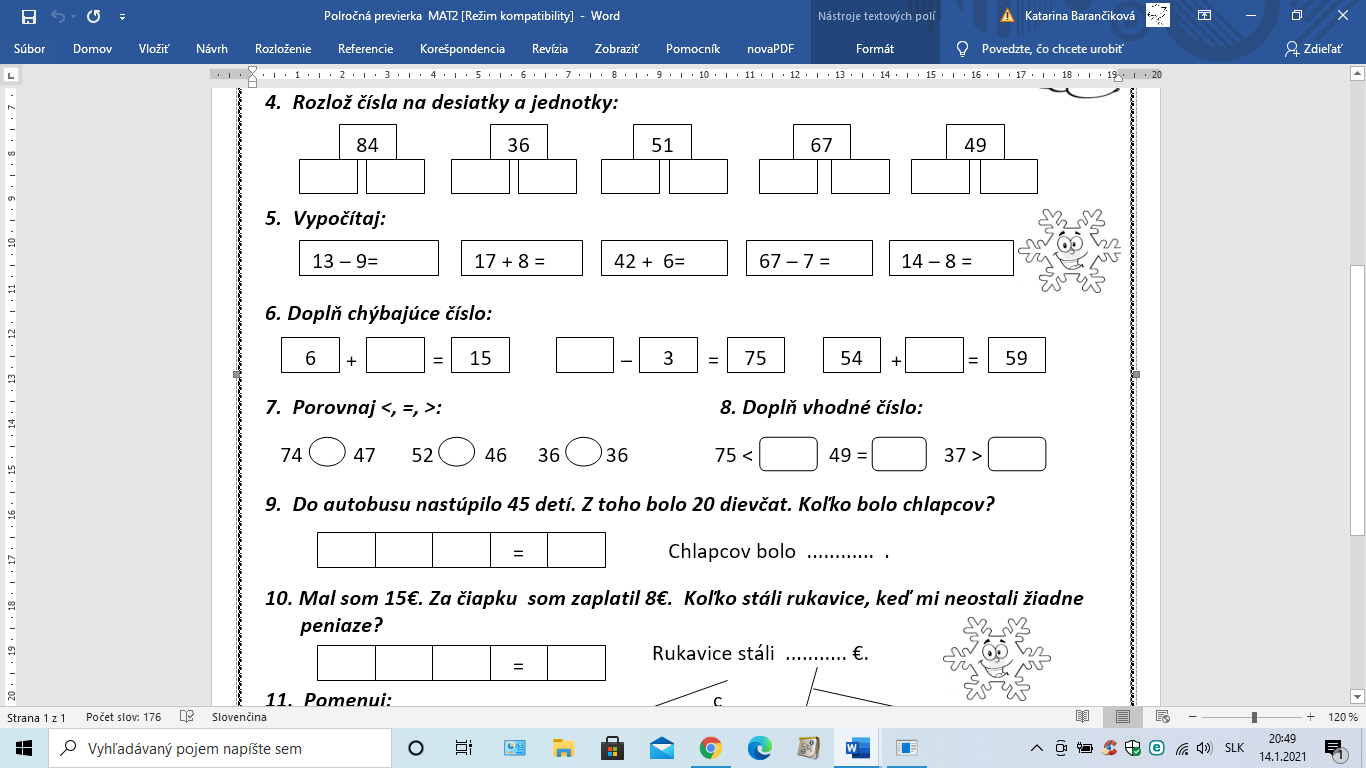 4052760369